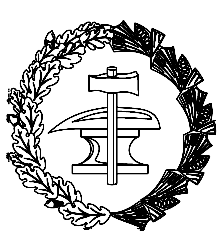  АДМИНИСТРАЦИЯ КУЗНЕЦКОГО РАЙОНА ПЕНЗЕНСКОЙ ОБЛАСТИПОСТАНОВЛЕНИЕот   13 марта .                                                                      №  174г. КузнецкОб утверждении Перечня муниципальных услуг, предоставление которых органами местного самоуправления Кузнецкого района Пензенской области посредством комплексного запроса в Муниципальном автономном учреждении «Многофункциональный центр предоставления государственных и муниципальных услуг Кузнецкого района Пензенской области» не осуществляетсяВ соответствии с Федеральным законом от 20.07.2010 г. № 210-ФЗ «Об организации предоставления государственных и муниципальных услуг», постановлением администрации Кузнецкого района Пензенской области № 25 от 27 января . «Об утверждении Реестра муниципальных услуг Кузнецкого района Пензенской области», руководствуясь Уставом Кузнецкого района Пензенской области,            администрация Кузнецкого района постановляет:          1. Утвердить прилагаемый Перечень муниципальных услуг, предоставление которых органами местного самоуправления Кузнецкого района Пензенской области посредством комплексного запроса в Муниципальном автономном учреждении «Многофункциональный центр предоставления государственных и муниципальных услуг Кузнецкого района Пензенской области» не осуществляется.                 2.  Настоящее постановление вступает в силу на следующий день после дня его официального опубликования.          3. Настоящее постановление опубликовать в информационном бюллетене «Вестник Кузнецкого района Пензенской области» и разместить в информационно-телекоммуникационной сети «Интернет» на официальном сайте администрации Кузнецкого района Пензенской области.          4. Контроль исполнения настоящего постановления возложить на  руководителя аппарата  администрации Кузнецкого района. Глава администрации  Кузнецкого района                                                                                  В.В. Костин   Перечень муниципальных услуг, предоставление которых органами местного самоуправления Кузнецкого района Пензенской области посредством комплексного запроса в Муниципальном автономном учреждении «Многофункциональный центр предоставления государственных и муниципальных услуг Кузнецкого района Пензенской области» не осуществляется УТВЕРЖДЕНпостановлением администрацииКузнецкого района Пензенской областиот                     .  № Выдача разрешения на ввод объекта в эксплуатациюВыдача разрешения на строительствоВыдача разрешения на установку рекламной конструкцииПредоставление информации по документам архивных фондовПредоставление сведений информационной системы обеспечения градостроительной деятельностиВнесение изменений в разрешение на строительствоНаправление уведомления о соответствии построенных или реконструированных объектах индивидуального строительства или садового дома требованиям законодательства о градостроительной деятельностиУтверждение документации по планировке территории по заявлениям заинтересованных лицПредварительное согласование предоставления земельного участкаПроведение осмотра зданий, сооружений в целях оценки их технического состояния и надлежащего технического обслуживанияПрисвоение спортивных разрядов (второй спортивный разряд, третий спортивный разряд)Присвоение квалификационной категории спортивных судей (спортивный судья второй категории, спортивный судья третьей категории)13.Выдача специального разрешения на движение по автомобильным дорогам тяжеловесного и (или) крупногабаритного транспортного средства, а также транспортного средства, осуществляющего перевозки опасных грузов в случае, если маршрут, часть маршрута тяжеловесного и (или) крупногабаритного транспортного средства проходят по автомобильным дорогам местного значения муниципального района, по автомобильным дорогам местного значения, расположенным на территории двух и более поселений в границах муниципального района, и не проходят по автомобильным дорогам федерального, регионального или межмуниципального значения, участкам таких автомобильных дорог